Ciências – aparelho respiratórioA incrível viagem do ar!É pelo nosso nariz que o oxigênio embarca na aventura da respiração.
          Os pelos de dentro do nariz servem como filtro, seguram as sujeirinhas que podem estar no ar.
          Depois de passar pela barreira de pelos, o oxigênio começa a grande viagem.
          Passa pela laringe e depois por um longo túnel, a traqueia. Entra nos brônquios, que são os canais que dão acesso aos pulmões!E assim o pulmão se enche de ar… nosso corpo está inspirando.Ao entrar no pulmão, o oxigênio vai até os alvéolos, que parecem uvinhas. Lá dentro, troca de lugar com o gás carbônico.
          Em seguida o oxigênio segue viagem de carona nas hemácias, ou glóbulos de sangue que parecem com boias vermelhas descendo um rio!
          E o gás carbônico? Faz o caminho de volta! Sobe todo o caminho passando pelos brônquios, traqueia, laringe…
          Até sair do nosso corpo pelo nariz outra vez! 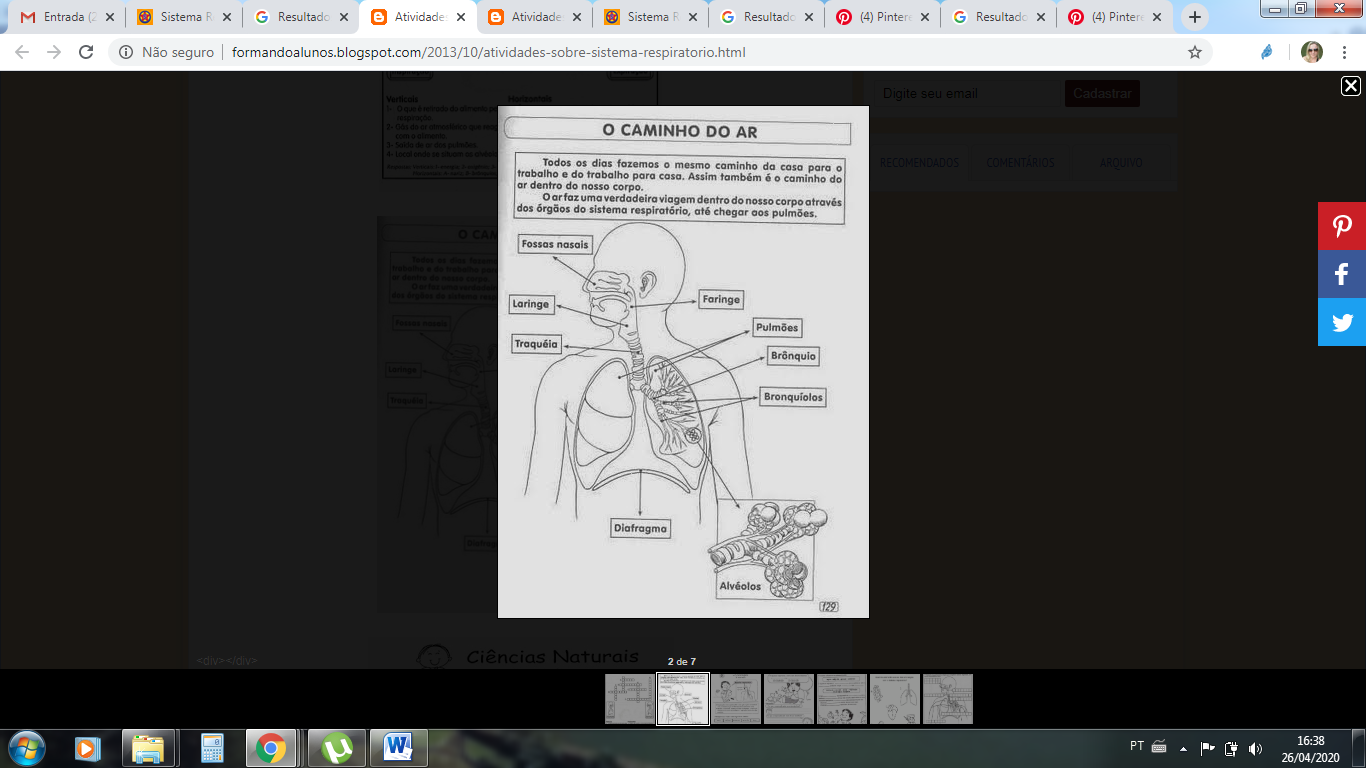 E o pulmão se esvazia… é a expiração.       Toda essa viagem ocorre em menos de 5 segundos e sem parar, sabia? Incrível!Para compreender melhor assista o vídeo no link abaixo.https://youtu.be/hlPYj7XWouA Após a leitura do texto e assistir ao vídeo aposto que surgiram diversas dúvidas!Agora é a sua vez de criar perguntas sobre as suas dúvidas. Elabore 5 questões sobre o que você gostaria de saber sobre o aparelho respiratório._________________________________________________________________________________________________________________________________________________________________________________________________________________________________________________________________________________________________________________________________________________________________________________________________________________________________________________________________________________________________________________________________________________________________________________________________________________________________________________________________________________________________________________________________________________________________